Wyrażamy swoje emocje - pokaz taka sama minę jaka widzisz na obrazku .cwiczenia grafomotoryczne pisanie po sladzie.utrwalamy cyfrę 1  drukujemy w dwóch egzemplarzach jeden rozcinamy zadanie dla dziecka złożyć prawidłowo, nakleić na wzór pokolorować wg własnego pomysłu emocje przyjemne i nieprzyjemne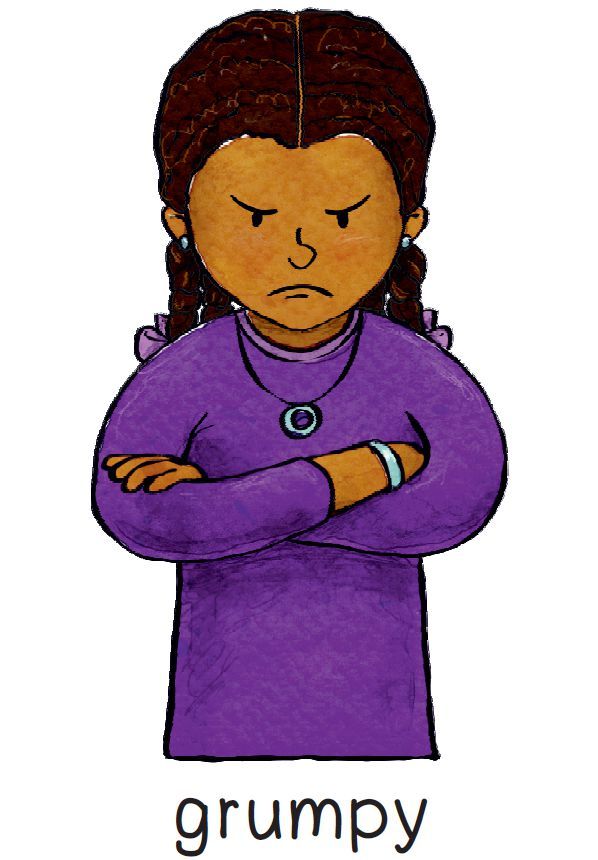 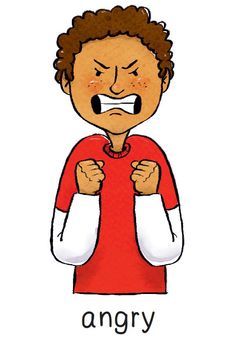 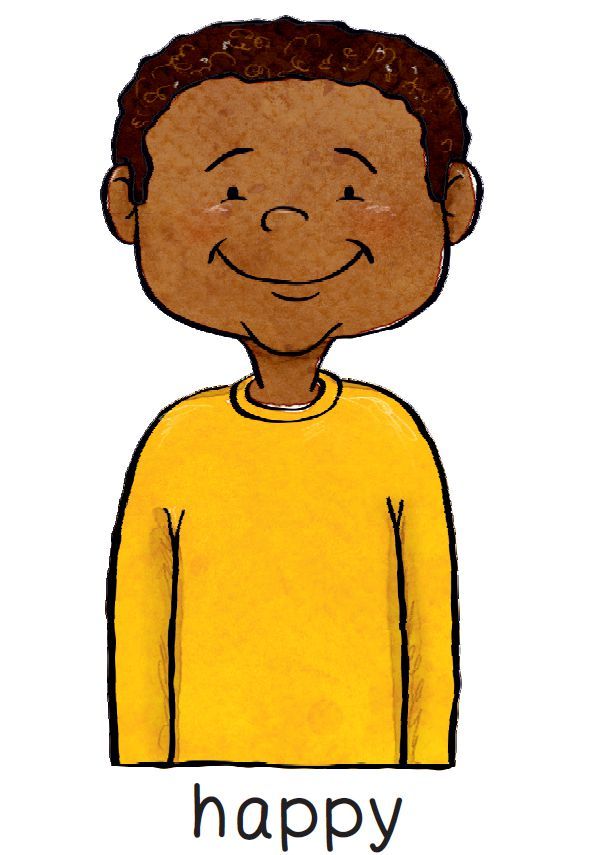 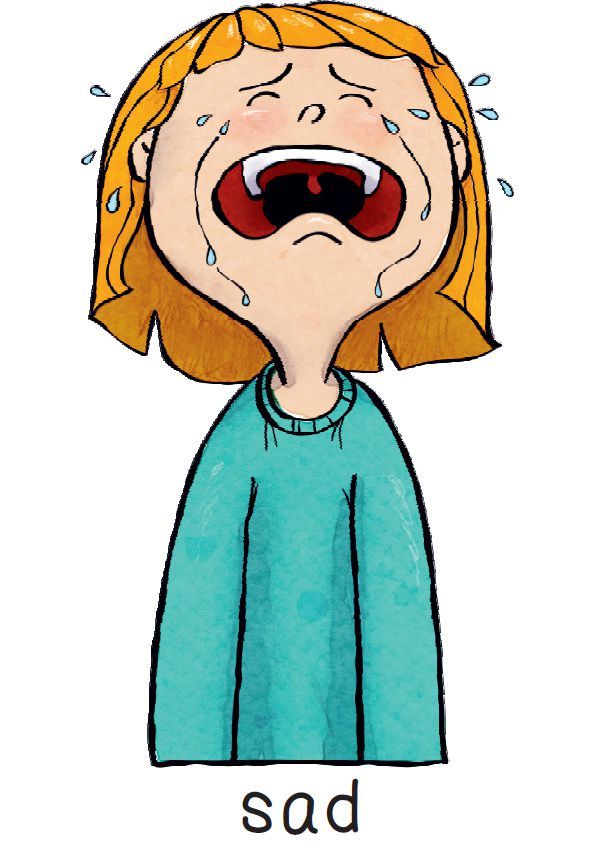 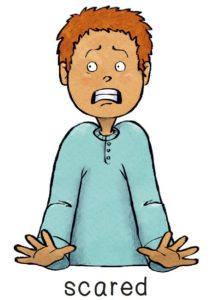 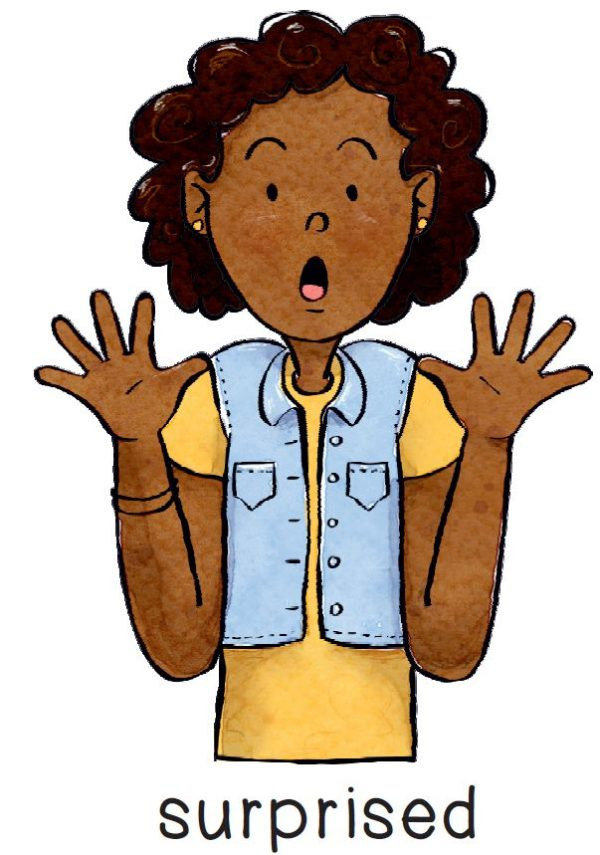 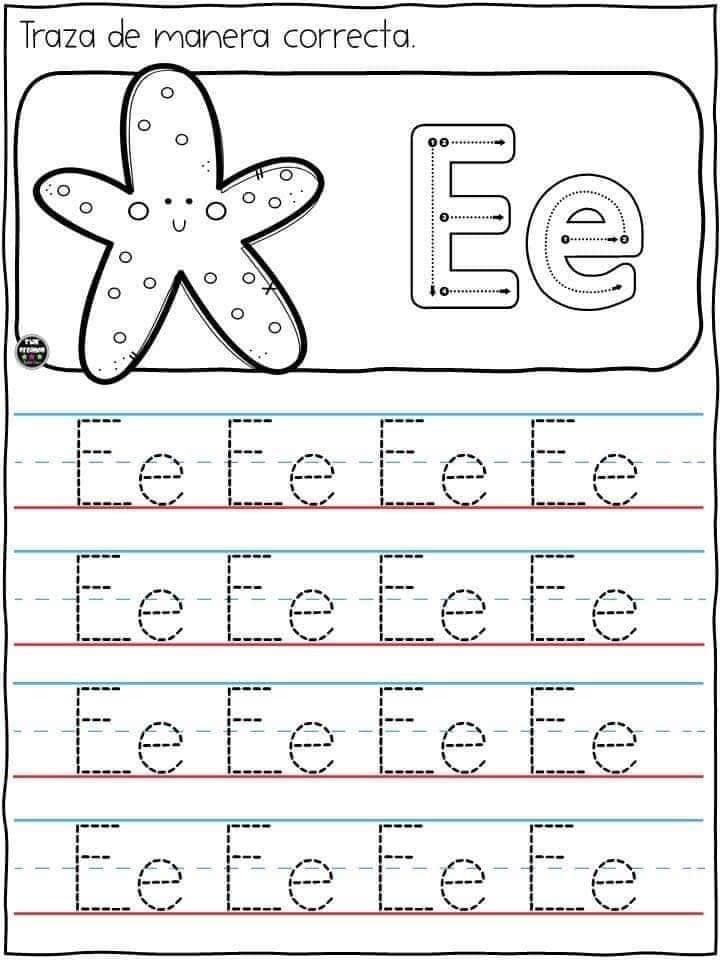 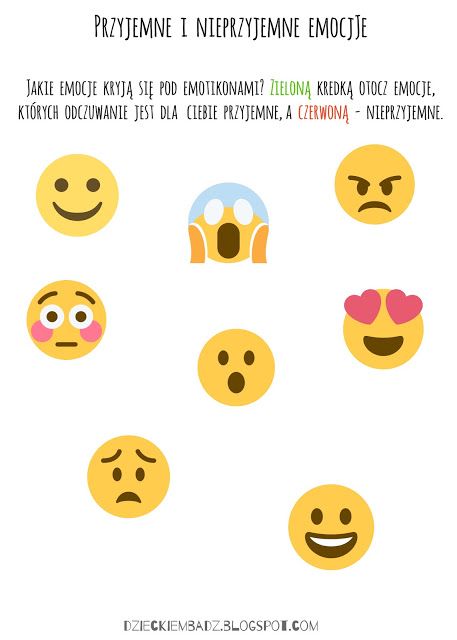 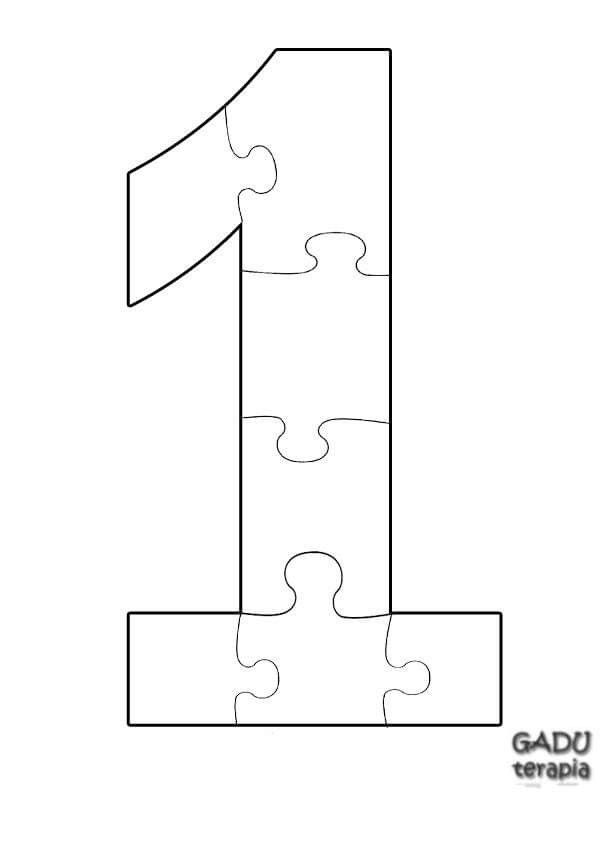 